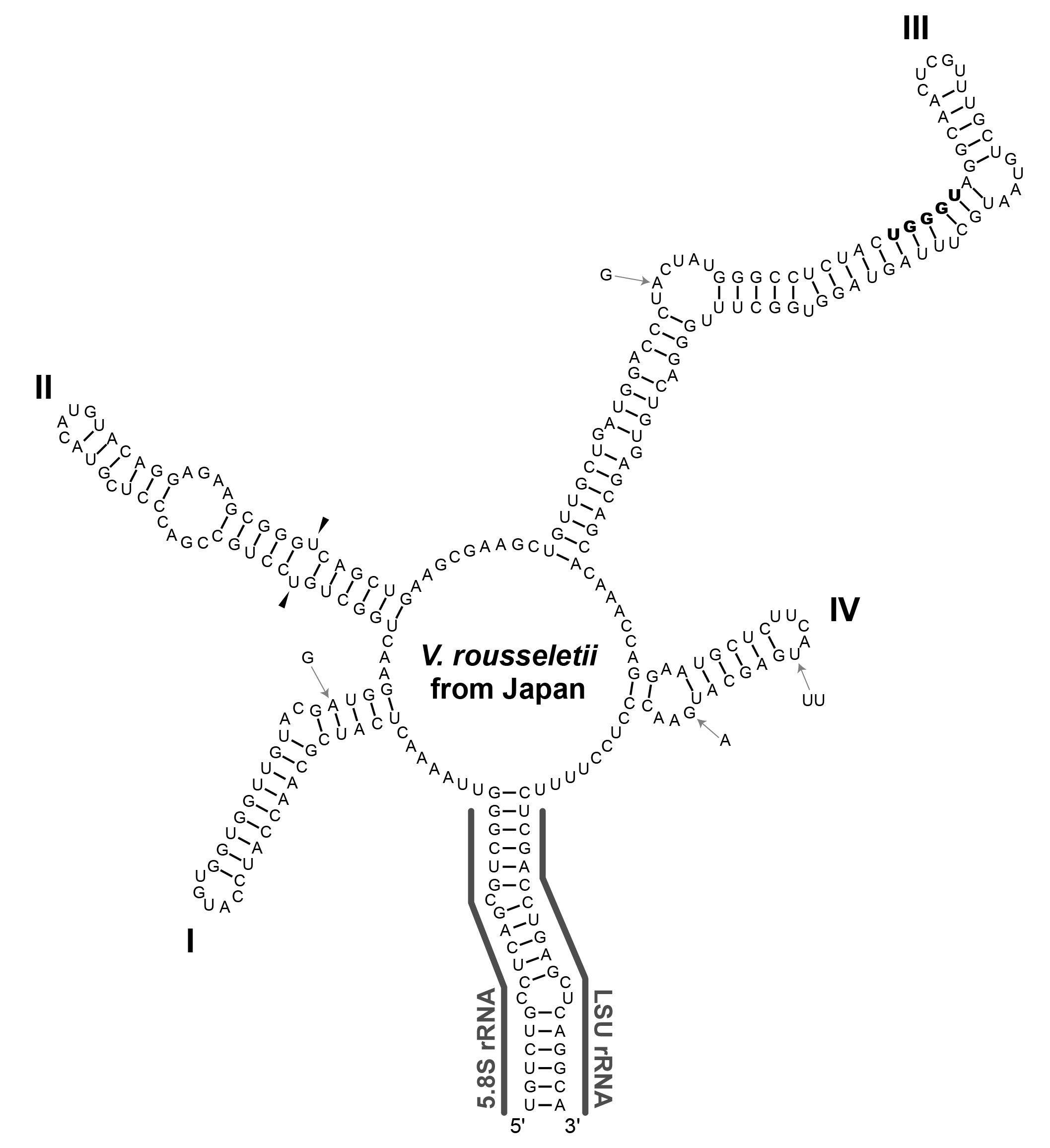 S1 Fig. The secondary structure of nuclear ribosomal DNA (rDNA) internal transcribed spacer 2 (ITS-2) transcript of Volvox rousseletii from Japan, including the 3’ end of the 5.8S ribosomal RNA (rRNA) and the 5’ end of the large subunit of rRNA (LSU rRNA).Secondary structure of nuclear rDNA ITS-2 was drawn using VARNA version 3.9. Note the U-U mismatch in helix II (arrowheads) and the YGGY motif (UGGGU) on the 5’ side near the apex of helix III (boldface), common structural hallmarks of eukaryotic nuclear rDNA ITS-2 secondary structures. Differences within V. rousseletii (vs. UTEX 1862 from South Africa) are shown by characters just outside the secondary structure.